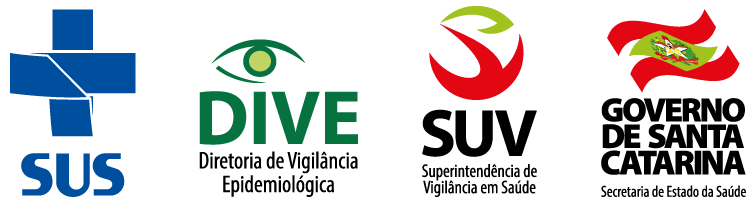  www.dive.sc.gov.br Formulário de Notificação de Não Conformidade de Teste RápidoFormulário de Notificação de Não Conformidade de Teste RápidoParte enviada ao clienteNúmero do chamado: Data em que o teste foi realizado: Número do chamado: Data em que o teste foi realizado: Parte enviada ao clienteDados da Unidade de SaúdeDados da Unidade de SaúdeParte enviada ao clienteInstituição:Endereço:	UF:Nome e sobrenome do responsável pela reclamação:Telefone:	                                                             Email:Instituição:Endereço:	UF:Nome e sobrenome do responsável pela reclamação:Telefone:	                                                             Email:Parte enviada ao clienteProblema identificadoProblema identificadoParte enviada ao clienteResultado falso reagenteResultado falso não reagente Resultado inconclusivo Resultado InválidoResultado falso reagenteResultado falso não reagente Resultado inconclusivo Resultado InválidoParte enviada ao clienteQuestões relacionadas ao kit (assinale os problemas   observados)Questões relacionadas ao kit (assinale os problemas   observados)Parte enviada ao clienteFalta de insumo no kit (ex: lanceta, solução tampão, bula, coletor, etc)	sim	 não		 não observado Ausência de sílica na embalagem do TR	 sim	 não		 não observado Qual a cor da sílica ao abrir o envelope do dispositivo de teste?	branca	 verde		 não observado Qual a cor da solução tampão ao abrir a embalagem?	transparente       outra cor	 não observado Qual a temperatura de armazenamento do teste?  			Outros  problemas? 	Falta de insumo no kit (ex: lanceta, solução tampão, bula, coletor, etc)	sim	 não		 não observado Ausência de sílica na embalagem do TR	 sim	 não		 não observado Qual a cor da sílica ao abrir o envelope do dispositivo de teste?	branca	 verde		 não observado Qual a cor da solução tampão ao abrir a embalagem?	transparente       outra cor	 não observado Qual a temperatura de armazenamento do teste?  			Outros  problemas? 	Parte enviada ao clienteInformações sobre o profissional que executou o teste rápidoInformações sobre o profissional que executou o teste rápidoParte enviada ao clienteO profissional recebeu treinamento pelo    TELELAB  Capacitação presencial  TELELAB e  presencialO profissional recebeu treinamento pelo    TELELAB  Capacitação presencial  TELELAB e  presencialParte enviada ao clienteO profissional realiza teste rápido há quanto tempo?O profissional realiza teste rápido há quanto tempo?Parte enviada ao clienteInformações sobre indivíduo testadoInformações sobre indivíduo testadoParte enviada ao clienteGestante:	 sim	 não	 não informadoTempo decorrido entre a exposição ao risco e a realização do teste: Vacinado nos últimos 3 meses	 sim	 não	 não informado Qual (is) vacina? Paciente possui doença autoimune?	 sim	 não	 não informadoFaz uso de antirretrovirais para o HIV?	 sim	 não	 não informadoFaz uso de antivirais para a hepatite B?	 sim	 não	 não informadoFaz uso de antivirais para a hepatite C?	 sim	 não	 não informadoJá fez tratamento para sífilis?	 sim	 não	 não informadoGestante:	 sim	 não	 não informadoTempo decorrido entre a exposição ao risco e a realização do teste: Vacinado nos últimos 3 meses	 sim	 não	 não informado Qual (is) vacina? Paciente possui doença autoimune?	 sim	 não	 não informadoFaz uso de antirretrovirais para o HIV?	 sim	 não	 não informadoFaz uso de antivirais para a hepatite B?	 sim	 não	 não informadoFaz uso de antivirais para a hepatite C?	 sim	 não	 não informadoJá fez tratamento para sífilis?	 sim	 não	 não informadoParte enviada ao clienteInformações sobre a aplicação do teste rápido - TRInformações sobre a aplicação do teste rápido - TRParte enviada ao clienteTeste de triagemPreencher somente nos casos de realização de T2 para HIVParte enviada ao clienteTeste de triagem		HIV_Bioeasy	HIV_Bioclin	HIV_DPP Fluido oral Biomanguinhos	HIV_DPP punção digital Biomanguinhos 	Sífilis	HBV	HCVAmostra utilizada:  Fluido oral Sangue total por punção digital	 Sangue total por venopunção em tubo com anticoagulante. Qual anticoagulante?   Plasma. Qual anticoagulante?    Sangue total por venopunção em tubo sem anticoagulante.  SoroData de validade do kit 
Data de fabricação do kit nº de lote do kit 	Apareceu a linha do controle do teste?   ( ) Sim	(	) NãoResultado  (  ) reagente( ) não-reagente- Teste 2      HIV_Bioeasy   HIV_Bioclin   HIV_DPP Fluido oral Biomanguinhos   HIV_DPP punção digital BiomanguinhosAmostra utilizada:  Sangue total por punção digital Sangue total por venopunção em tubo com anticoagulante. Qual anticoagulante?  	 Plasma. Qual anticoagulante?  Sangue total por venopunção em tubo sem anticoagulante.  SoroData de validade do kit Data de fabricação do kit nº de lote do kit Apareceu a linha do controle do teste   Sim	  NãoResultado  reagente  não-reagente Intensidade da linha do HIV1:  forte  fraca Intensidade da linha do HIV2:   forte   fracaAnexar foto:  sim	 nãoParte enviada ao clienteResponder somente em caso que o teste de triagem for de HIV- Teste 2      HIV_Bioeasy   HIV_Bioclin   HIV_DPP Fluido oral Biomanguinhos   HIV_DPP punção digital BiomanguinhosAmostra utilizada:  Sangue total por punção digital Sangue total por venopunção em tubo com anticoagulante. Qual anticoagulante?  	 Plasma. Qual anticoagulante?  Sangue total por venopunção em tubo sem anticoagulante.  SoroData de validade do kit Data de fabricação do kit nº de lote do kit Apareceu a linha do controle do teste   Sim	  NãoResultado  reagente  não-reagente Intensidade da linha do HIV1:  forte  fraca Intensidade da linha do HIV2:   forte   fracaAnexar foto:  sim	 nãoParte enviada ao clienteIntensidade da linha do HIV1:  forte  fraca Intensidade da linha do HIV2:  forte  fraca Anexar foto:  sim       não- Teste 2      HIV_Bioeasy   HIV_Bioclin   HIV_DPP Fluido oral Biomanguinhos   HIV_DPP punção digital BiomanguinhosAmostra utilizada:  Sangue total por punção digital Sangue total por venopunção em tubo com anticoagulante. Qual anticoagulante?  	 Plasma. Qual anticoagulante?  Sangue total por venopunção em tubo sem anticoagulante.  SoroData de validade do kit Data de fabricação do kit nº de lote do kit Apareceu a linha do controle do teste   Sim	  NãoResultado  reagente  não-reagente Intensidade da linha do HIV1:  forte  fraca Intensidade da linha do HIV2:   forte   fracaAnexar foto:  sim	 nãoParte enviada ao clienteExecução do teste   rápido (responder como ocorreu a execução do teste)Execução do teste   rápido (responder como ocorreu a execução do teste)Parte enviada ao clienteQual coletor foi utilizado para aliquotar a amostra? pipeta capilar do kit	 micropipeta	 não informadoQuantas gotas da solução tampão/diluente foram adicionadas?  	Qual foi o tempo de leitura do teste?  	5. A área teste apresentou-se borrada?	 sim	 não	 não informadoQual coletor foi utilizado para aliquotar a amostra? pipeta capilar do kit	 micropipeta	 não informadoQuantas gotas da solução tampão/diluente foram adicionadas?  	Qual foi o tempo de leitura do teste?  	5. A área teste apresentou-se borrada?	 sim	 não	 não informadoParte enviada ao clienteExecução de testes laboratoriaisExecução de testes laboratoriaisParte enviada ao clienteFoi realizado teste(s) laboratorial(ais) com amostras do mesmo paciente ?	  Sim	 Não	 Não informado Quais testes e seus respectivos resultados?Teste:	Resultado:  	 Teste:	Resultado:  	 Teste:	Resultado:  	Foi realizado teste(s) laboratorial(ais) com amostras do mesmo paciente ?	  Sim	 Não	 Não informado Quais testes e seus respectivos resultados?Teste:	Resultado:  	 Teste:	Resultado:  	 Teste:	Resultado:  	Parte enviada ao clienteObservaçõesObservaçõesParte enviada ao clienteParte enviada ao clienteConclusão da notificação de não conformidadeConclusão da notificação de não conformidadeParte preenchida pela         empresa Não conformidade do kit/teste Problemas de execução do teste rápido Resultado falso reagente Resultado falso não reagente Não conformidade não identificada Outras conclusões:  	 Não conformidade do kit/teste Problemas de execução do teste rápido Resultado falso reagente Resultado falso não reagente Não conformidade não identificada Outras conclusões:  	Parte preenchida pela         empresaCondutaCondutaParte preenchida pela         empresa Não conformidade do kit/teste: a empresa deverá repor o kit ao usuário Problemas na execução do teste rápido: A empresa deverá orientar sobre a correta execução do teste rápido indicando inclusive a plataforma TELELAB. A empresa deverá ainda reportar o caso ao DIAHV. Resultado falso reagente: encaminhar o relatório de atendimento deste chamado para o cliente com a área de laboratório e cópia. A área de laboratório fará análise do relatório e orientará quanto a necessidade de recolhimento do kit e encaminhamento ao laboratório de referência (UFRJ). Falso não reagente: verificar se são casos previstos em bula e encaminhar orientações. Não conformidade do kit/teste: a empresa deverá repor o kit ao usuário Problemas na execução do teste rápido: A empresa deverá orientar sobre a correta execução do teste rápido indicando inclusive a plataforma TELELAB. A empresa deverá ainda reportar o caso ao DIAHV. Resultado falso reagente: encaminhar o relatório de atendimento deste chamado para o cliente com a área de laboratório e cópia. A área de laboratório fará análise do relatório e orientará quanto a necessidade de recolhimento do kit e encaminhamento ao laboratório de referência (UFRJ). Falso não reagente: verificar se são casos previstos em bula e encaminhar orientações.Parte preenchida pela         empresaIdentificação do atendente da empresaIdentificação do atendente da empresaParte preenchida pela         empresaNome: Email: 
Data: Nome: Email: 
Data: Parte preenchida pela         empresaAvaliação do atendimento da empresa pelo Ministério da SaúdeAvaliação do atendimento da empresa pelo Ministério da SaúdeParte preenchida pelo MS muito ruim ruim regular bom muito bom muito ruim ruim regular bom muito bomParte preenchida pelo MSObservações:  
Observações:  
Parte preenchida pelo MSAvaliação do atendimento da empresa pelo reclamante após conclusão do chamado (apenas se a avaliação do MS for de 1 a 3)Avaliação do atendimento da empresa pelo reclamante após conclusão do chamado (apenas se a avaliação do MS for de 1 a 3)Parte preenchida pelo MS muito ruim ruim regular bom muito bom muito ruim ruim regular bom muito bomParte preenchida pelo MSObservações:Observações:Parte preenchida pelo MS